МИНИСТЕРСТВО НАУКИ И ВЫСШЕГО ОБРАЗОВАНИЯ РОССИЙСКОЙ ФЕДЕРАЦИИФедеральное государственное бюджетное образовательное учреждениевысшего образования «Кабардино-Балкарский государственный университет им.Х.М. Бербекова» (КБГУ)Институт стоматологии и челюстно-лицевой хирургииПРОГРАММА ПРАКТИКИ Б.2.Б.01(П)Производственная (клиническая) практика (наименование вида практики)Специальность31.08.75 Стоматология ортопедическая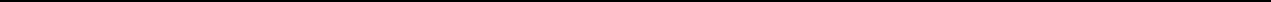 Подготовка кадров высшей квалификацииКвалификация (степень) выпускникаВрач-стоматолог -ортопедФорма обученияОчнаяочная, очно-заочная, заочнаяНальчик 2021Программа производственной (клинической) практики составлена с учетом Федерального государственного образовательного стандарта высшего образования по специальности31.08.75Стоматология ортопедическая(уровень подготовки кадров высшей квалификации), утвержденного приказом Министерства образования и науки Российской Федерации от 24 августа 2014г № 1118Цель и задачи практики. Вид, тип, способ и форма(ы) проведения практикиЦель: формирование профессиональных умений и навыков; закрепление, обобщение и систематизация знаний путем их применения их на деле; расширение и углубление знаний благодаря изучению работы отделений и кабинетов стоматологической поли-клиники; практическое освоение современного оборудования и возможностей его ис-пользования, умения самостоятельно отыскивать, приобретать, добывать необходи-мую информацию и использовать ее в практической профессиональной деятельности.1.2. Задачи практики:приобретение профессиональных навыков, формирование профориентированных компе-тенций в соответствии с видами профессиональной деятельности, дальнейшее повышение теоретических знаний, практических умений по диагностике, профилактике и лечению за-болеваний челюстно-лицевой области; углубленное изучение отдельных разделов дисци-плины.Задачи первого года обучения:подготовить ординаторов к предстоящей трудовой деятельности, путем формирования профессиональных умений и навыков, охватывающих профессиональную деятельность врача-стоматолога ортопеда.сформировать у ординаторов способность использовать приобретенные теоретические знания в условиях трудовой деятельности.развить у ординаторов проблемное мышление: способность видеть, осознавать проблему и находить нестандартные решения, пользуясь широким кругом теоретических знаний, полу-ченных в процессе обучения, а также умение самостоятельно отыскивать, приобретать, до-бывать необходимую информацию и использовать ее в практической профессиональной деятельности.выработать у ординаторов умение планировать и организовывать рабочий процесс в соответствии с требованиями руководящих документов и в определенный срок.включать ординаторов в исследовательскую и научно-исследовательскую работу кафедры, что позволит выработать у ординаторов умение наблюдать, сравнивать, сопостав-лять, анализировать, делать выводы и обобщения, самостоятельно вести исследования и позволит развивать познавательную самостоятельность, творческую активность ординатороввыработать у ординаторов умение анализировать, оценивать ситуацию и на основе этого принимать решение.выработать у ординаторов потребность постоянного использования специальной литературы, периодики, а также нормативной и справочной литературы в процессе практи-ческой деятельностиЗадачи второго года обучения:объединение профессиональных умений и навыков специалиста, полученных по разным учебным дисциплинам.развить у ординаторов инициативность и творчество - умение действовать и искать решения в незнакомых ситуациях, способность к нестандартному мышлению и по-новому и на более высоком качественном уровне выполнять работу, проявление опреде-ленной независимости в принятии решений и желание брать ответственность за выполненную работувыработать у ординаторов стремление к самосовершенствованию посредством приобрете-ния новых знаний, умений и навыковразвить у ординаторов аналитическое мышление - рассудительность, способность адекватно оценивать обстоятельства, мыслить аналитически, объективно оценивать вы полненную работу и искать возможности ее совершенствования.выработать у ординаторов способность принимать независимые и адекватные решения в обычных и чрезвычайных ситуациях1.3 Вид, тип, способ и формапроведения практикисоответствии с ФГОС ВО о специальности 31.08.75 Стоматология ортопедическая Вид практики - производственная практикаТип практики – клиническаяСпособы проведения практики – стационарный, выездной.Производственная (клиническая) практика проводится в медицинских организациях, деятельность которых соответствует профилю образовательной программы, и обладающих необходимыми кадровыми и материально-техническими ресурсами. Практика проводится в организациях, с которыми университетом заключены соответствующие договоры.Распределение по базам практики производится в соответствии с заявлениями обу-чающихся.Выбор мест прохождения практики для лиц с ограниченными возможностями здо-ровья производится с учетом состояния здоровья обучающихся и требований по доступно-сти. Практика для обучающихся с ограниченными возможностями здоровья и инвалидов проводится с учетом особенностей их психофизического развития, индивидуальных воз-можностей и состояния здоровья.2 Перечень планируемых результатов обучения при прохождении практики, соотнесенных с планируемымиПроцесс прохождения практики направлен на формирование элементов следующих компетенций в соответствии с ФГОС ВО по данной специальности:проводить профессиональную гигиену полости ртацельюпрофилактики стоматологических заболе-ваний, санитарно-просветительскую работу среди населения с целью формирования здорового образа жизниВладеть: основами санитарно-просветительной работы и профилактики заболеваний; методами лабораторных исследований, направленные на вы-явление риска развития болезней, методами пер-вичной, вторичной и третичной профилактики стоматологических заболеванийВ результате прохождения практики ординатор должен:Знать:теоретические основы строения, состояния и функционирования зубочелюстной системы в норме и при патологии;этиологию и  патогенез заболеваний, действующую классификацию заболеваний(МКБ-10);тактику клинического обследования пациентов с патологией зубочелюстной си-стемы, диагностический алгоритм и стандарты обследования при проведении диспансерно-го наблюдения пациентов;принципы и методы комплексного амбулаторного лечения, включающего консер-вативные мероприятия и хирургические вмешательства, реабилитации и профилактики за-болеваний полости рта;контингенты, подлежащие диспансерному наблюдению;нормативы при диспансеризации, диспансерные группы учета;правила выписывания рецептов и приема лекарственных препаратов;контроль за качеством лечения;основные ошибки, возникающие при лечении заболеваний челюстнолицевой областипринципы коллегиального ведения пациентов с врачами смежных специальностей;основные ошибки, возникающие при терапии неотложных состояний;профессиональную этику и деонтологические аспекты лечебно-профилактической работы врача, роль информированного согласия; методы и средства санитарного просвещения;Уметь: оценивать функциональные изменения при различных соматических и инфекци-онных заболеваниях и патологических процессах;в ограниченное время качественно провести опрос и осмотр пациента и выявить основные объективные данные, подтверждающие диагноз;определить минимум необходимых для установления диагноза лабораторных и инстру-ментальных исследований, информативных для установления диагноза;интерпретировать полученные результаты лабораторных и инструментальных методов обследования;составить план обследования и лечения конкретного пациента с учетом привлечения спе-циалистов смежных стоматологических специальностей;выбирать оптимальный вариант консервативного лечения, назначать медикаментозную терапию с учетом фармакокинетики и фармакодинамики лекарств, предупреждения их не-желательных побочных действий;выявлять, устранять и предпринимать меры по предотвращению возможных осложнений при лечении болезней полости рта;выписать рецепты (с учетом социальных прав на льготные лекарства) на обычные лекар-ства, наркотические и приравненные к ним средства;проводить диспансеризацию (по основным группам диспансерного наблюдения);правильно оформлять документацию, с которой имеет дело врач стоматолог;Владеть: методами общеклинического обследования пациента и оформления медицинской карты стоматологического больного;правильным ведением медицинской документации пациента;оценкой состояния общего здоровья;интерпретацией результатов лабораторных, инструментальных методов диагностики;алгоритмом развернутого клинического диагноза;методами лечения, подбирать лекарственные средства для общей и местной терапии;оценкой качества оказания лечебно-диагностической и реабилитационно-профилактической помощи пациентам;анализом научной литературы и официальных статистических обзоров по современным научным проблемам стоматологии, подготовке информации по выполненной работе.Место практики в структуре образовательной программыПроизводственная (клиническая )практика входит в базовую часть блока Б2 ПрактикиПрактика является обязательным разделом образовательной программы, направленный на формирование, закрепление, развитие практических умений, навыков и компетенций в процессе выполнения определенных видов работ, связанных с будущей профессиональной деятельностью. Практика тесно связана с ранее изученными дисциплинами и направлена на обеспечение непрерывности и последовательности овладения обучающимися видами про-фессиональной деятельности. Для Производственной (клинической )практики необходимы знания, умения и навыки, формируемые предшествующими дисциплинами: физикой, хи-мией, анатомией, физиологией, гистологией, патологической анатомией, патологической физиологией, материаловедение,, зубопротезирование (простое протезирование), протези-рование зубных рядов(сложное протезирование) протезирование при полном отсутствии зубовОбъем практики в зачетных единицах и ее продолжительности в неделях либо в академических или астрономических часах Производственная (клиническая) практика проводится в1,2,3,4 семестрах.Объем практики , установленный учебным планом составляет 60 з.е., продолжительность –недель.Таблица2. Общая трудоемкость дисциплины составляет 60 зачетных единиц ( 2160часа)Содержание практики5.  Формы отчетности по практикеПо результатам прохождения практики студент представляет руководителю практики от кафедры следующие отчетные документы, заверенные подписью руководителя и печатью организации:-дневник практики;-отчет по практике;-отзыв (характеристика) руководителя практики от профильной организации Структура отчета о производственной (клинической) практике:1)Титульный лист.2)Содержание.3)Введение. Цель и задачи практики. Общие сведения о предприятии, организации, учре-ждении, на котором проходила практика.4)Основная часть отчета, которая соответствует выданному заданию.5)Заключение. Выводы о достижении цели и выполнении задач практики.6)Список использованной литературы и источников.7)Приложения (иллюстрации, таблицы, карты и т.п.).Оценка знаний, умений, навыков, характеризующая сформированность компетенций, за-крепленных за производственной практикой, осуществляется в форме текущего контроля и промежуточной аттестации.Текущий контроль осуществляется в течении практики на месте ее прохождения руково-дителем практики от организации : наблюдение за выполнением врачебных манипуляций на стоматологическом приеме; ежедневная проверка записей в дневнике практики, которые должны отражать всю выполненную работу.Промежуточная аттестация проводится комиссионно (руководитель практики, зав. отделением) и организуется по окончании практики. Процедура промежуточной аттестации включает в себя защиту отчета по практике, ответы на контрольные вопросы, решение ситуационных задач Окончательная оценка по практике ставится на основании характеристики обучающегося (дается зав. отделением), оценки качества ведения дневника, выполненного объема работы (соответствие программе) и результатов собеседования. Промежуточная аттестация проводится в виде дифференцированного зачета и оценивается отметками «зачтено с цоенкой», «не зачтено».Критерии оценки качества освоения дисциплины (зачет с оценкой)Оценка «отлично»– от 91 до 100 баллов – теоретическое содержание дисциплины освоено полностью, без пробелов, необходимые практические навыки работы с освоенным материалом сформированы. Все предусмотренные программой обучения учебные задания выполнены, качество их выполнения оценено числом баллов, близким к максимальному. На экзамене студент демонстрирует глубокие знания предусмотренного программой материала, умеет четко, лаконично и логически последовательно отвечать на поставленные вопросы.Оценка «хорошо» – от 81 до 90 баллов – теоретическое содержание дисциплины освоено, необходимые практические навыки работы сформированы, выполненные учебные задания содержат незначительные ошибки. На экзамене студент демонстрирует твердое знания основного (программного) материала, умеет четко, грамотно, без существенных неточностей отвечать на поставленные вопросы.Оценка «удовлетворительно» – от 61 до 80 баллов – теоретическое содержание дисциплины освоено не полностью, необходимые практические навыки работы сформированы частично, выполненные учебные задания содержат грубые ошибки. На экзамене студент демонстрирует знание только основного материала, ответы содержат неточности, слабо аргументированы, нарушена последовательность изложения материалаОценка «неудовлетворительно» – от 36 до 60 баллов – теоретическое содержание дисциплины не освоено, необходимые практические навыки работы не сформированы, выполненные учебные задания содержат грубые ошибки, дополнительная самостоятельная работа над материалом не приведет к существенному повышению качества выполнения учебных заданий. На экзамене студент демонстрирует незнание значительной части программного материала, существенные ошибки в ответах на вопросы, неумение ориентироваться в материале, незнание основных понятий дисциплины.Оценочные материалыУК-1 (готовность к абстрактному мышлению, анализу, синтезу)Примеры тестовых заданий:Высшее медицинское образование ориентировано на формирование:а) специалиста, обладающего специальными медицин-скими знаниями; б) хорошего человека;в) профессионала, обладающего педагогическими знаниями и навыками.Клинический ординатор должен обладать навыками:а) обучения пациентов; б) обучения родственни-ков пациентов; в) обучения волонтеров Армии спасения;г) обучения поваров.Примеры вопросов для контроля знаний1.Факторы возможного влияния на формирование отношения человека к своему здоровью.2.Примеры сложных случаев врача и пациента.3.Врач и больной, принципы общения с пациентом.4.Санитарно-просветительная деятельность врача в школе, семье и других социальных ин-ститутах.ПК-1 (готовность к осуществлению комплекса мероприятий, направленных на сохранение и укрепление здоровья и включающих в себя формирование здорового об-раза жизни, предупреждение возникновения и (или) распространения стоматологиче-ских заболеваний, их раннюю диагностику, выявление причин и условий их возник-новения и развития, а также направленных на устранение вредного влияния на здо-ровье человека факторов среды его обитания)Примеры вопросов для контроля знанийКандидоз: систематика возбудителей, особенности морфологии, физиологии. Патогенез кандидоза. Принципы диагностики.Семейство герпесвирусов: классификация. Строение вирусов. Особенности патогенеза ВПГ-1,2 инфекции. Особенности патогенеза ВГ-3 типа, ЦМВ инфекции, инфекционного мононуклеоза.Вирус СПИДа. Систематика, строение. Патогенез ВИЧ инфекции.Примеры ситуационных задач:Материал для исследования (испражнения) взят от больного с диагнозом – гастроэнтероколит. Произведены посевы на среды Эндо, Левина и кровяной агар. Спустя сутки выросли колонии: средних размеров, принимающие цвет среды (среда Эндо) и бесцветные на кровяном агаре с зонами гемолиза, слизистые, с ровнымикраями. При микроскопии обнаружены беспорядочно расположенные грамположительные кокки. Данные биохимического анализа: плазмокоагулаза “ + “, нитратная среда “ + “, мальтоза “ + “, маннит “ + “.Поступил материал для исследования (мокрота) от больного с острым бронхитом. При посеве на кровяной агар через сутки выросли колонии мелкого размера, бесцветные, вокруг колоний отчетливые зоны гемолиза. При микроскопии обнаружены расположенные в цепочку грамположительные кокки.Поступил материал для исследования (мазок из шейки матки) от больной с диагнозом кольпит. При посеве на кровяной агар через сутки выросли колонии мелкого размера, бесцветные, вокруг колоний – зона бета-гемолиза. При микроскопии обнаружены расположенные в цепочку грамположительные кокки.ПК-2 (готовность к проведению профилактических медицинских осмотров, дис-пансеризации и осуществлению диспансерного наблюдения за пациентами со стома-тологической патологией)Примеры вопросов для контроля знаний1.Диспансеризация. понятие. Организация диспансеризации2.Диспансеризация стоматологических больных: контингенты, подлежащие диспансеризации, Д-группы,.Сроки диспансерного наблюдения пациентов с патологией пародонта. Методы и сред-ства поддерживающей терапии.Сроки диспансерного наблюдения пациентов с патологией пародонта. Методы и сред-ства поддерживающей терапииПоказатели качества и эффективности диспансеризации.Примеры клинических ситуацийЗадача 11.Пациент В. обратился в клинику ГОС МГМСУ с жалобами на жжение, отек и боли слизистой оболочки щеки в области изготовленного четыре месяца назад мостовидного протеза на зубы 2.3, 2.5 из нержавеющей стали, с покрытием нитрид титана.Объективно: мостовидный протез на зубах 2.3, 2.5 из нержавеющей стали с покры-тием нитрид титана, изменение цвета металла в области спаек мостовидного протеза, зуб 2.6 покрыт коронкой из сплава золота, на зубе 2.7- коронка из нержавеющей стали.Дополнительные методы исследования: кожные пробы на гаптены: Ni, Cr, Co- по-ложительны, разность потенциалов>50 мВ1.Какой диагноз можно поставить при наличии данных жалоб и объективного ис-следования?Ответ. Гальваноз, вызванный разнородными сплавами.2.Определите диспансерную группуКлиническая ситуационная №2.Пациент С., 57 лет, обратилась в клинику ГОС МГМСУ с жалобами на жжение и боль в языке, ощущение «красного перца» после повторного изготовления съемных пла-стиночных протезов. Объективно: в полости рта имеются полные съемные пластиночные протезы на верхней и нижней челюстях, гиперемия слизистой оболочки в области протез-ного ложа на верхней челюсти с четко очерченными границами, отпечатки зубов на языке и слизистой оболочке щеки, сглаженность сосочков языка, протезы изготовлены 3 года назад.1.Укажите возможные причины данной патологии. Поставьте предварительный диа-гнозОтветы: Аллергические реакции на акрилат;кандидоз; парниковый эффект; стоматит. 2.Определите диспансерную группуПК-5 готовность к диагностике стоматологических заболеваний и неотложных состояний в соответствии с Международной статистической классификацией болез-ней и проблем, связанных со здоровьемЗадача 1.Пациент В. обратился в клинику ГОС МГМСУ с жалобами на жжение, отек и боли слизистой оболочки щеки в области изготовленного четыре месяца назад мостовидного протеза на зубы 2.3, 2.5 из нержавеющей стали, с покрытием нитрид титана.Объективно: мостовидный протез на зубах 2.3, 2.5 из нержавеющей стали с покры-тием нитрид титана, изменение цвета металла в области спаек мостовидного протеза, зуб 2.6 покрыт коронкой из сплава золота, на зубе 2.7- коронка из нержавеющей стали.1.Дополнительные методы исследования:Ответ: кожные пробы на гаптены: Ni, Cr, Co- положительны, разность потенциа-лов>50 мВ2.Какой диагноз можно поставить при наличии данных жалоб и объективного ис-следования?Ответ. Гальваноз, вызванный разнородными сплавами.Вопросы1.Методы обследования в клинике ортопедической стоматологии. Основные2.Методы обследования в клинике ортопедической стоматологии. дополнительные (стати-ческие и функциональные).3.Методика обследования пациентов с оценкой эстетических и функциональных наруше-ний4.Диагностические критерии эстетики зубов, зубных рядов, лица, лица при улыбке5.Обследование челюстно-лицевой области у пациентов с полным отсутствием зубов.6.Биофизические и функциональные факторы, лежащие в основе фиксации съемных лечеб-ных ортопедических средств на беззубых челюстях.ПК-7 готовность к определению тактики ведения, ведению и лечению пациентов, нуждающихся в ортопедической стоматологической помощиПримеры клинических ситуацийклиническая ситуация1клинику ортопедической стоматологии обратился больной Ш. 62 года. Жалобы: на затрудненное пережевывание пищи, эстетический дефект.Анамнез заболевания: год назад коронка 2.6, 3.7, 4.7, 4.3, 4.4 зубов разрушилась, коронка 1.4, 1.5, 1.6 зубов разрушилась 3 года назад.Объективно при осмотре:Коронка 2.6, 3.7, 4.7, 4.3, 4.4, 1.4, 1.5, 1.6 зубов разрушена (ИРОПЗ = 1,0), корень нау-ровнедесневого края, твердые ткани размягчены, при пробной препаровке по удалению размягченных твердых тканей уровень расположения корней снизился на 1 -1,5 мм по от-ношению к десневому краю.Подвижности корней зубов 2.6, 3.7, 4.7, 4.3, 4.4, 1.4, 1.5, 1.6 отмечается 2-3 степени. Корневой канал корней зубов 2.6, 3.7, 4.7, 4.3, 4.4, 1.4, 1.5, 1.6 запломбированы до вер-хушки.Мостовидный протез с опорой на зубы 3.4 и 3.7 подвижен. Корневой канал корня зуба 3.4 запломбирован на 2/3 длины корня зуба.Зубы 13 - 2.3, 4.2, 4.1, 3.3 имеют множественные композитные реставрации с поддесневы-ми кариозными полостями при зондировании. Зубы 1.3 – 2.3 имеют подвижность 1 степе-ни.Вопросы1.Поставьте и сформулируйте диагноз.ответ-Частичная вторичная адентия;2.Составьте план ортопедического лечения.Ответ- ЧСПП; -34, 37; 13-23 Восстановить вкладкой и коронкой.3.Составьте план хирургического лечения для подготовки полости рта к ор-топедическому лечению.Ответ-удаление 2.6, 3.7, 4.7, 4.3, 4.4, 1.4, 1.5, 1.6;клиническая ситуация2В клинику ортопедической стоматологии обратилась больная К.  35 лет  Жалобы:на оголении края искусственной коронки 11, 12 и 21, 22 зубов кровоточивость и болез-ненность при чистке зубов, необычный вид десны и неприятный запах изо рта. Анамнез заболевания: оголение края коронок у 11, 12 и 21, 22 и кровоточивость появи-лись после протезирования зубов два года назад. Объективно приосмотре:Зубнаяформулаухода. Соотношение края коронок мостовидных протезов с десневыми краями опорных зубов удовлетворительное.Вопросы1.Поставьте диагноз. –ответ-Хронический локальный пародонтит в области 11, 12 и 21, 22 2.Сформулируйте задачи ортопедического лечения. ответ - устранение травмирующего фактора, изготовление новой конструкцииустранение дефекта;-возрождение потерянной функции жевания;отстранение функциональной перегрузки пародонта и ВНЧС3.Составьте план  ортопедического лечения.Ответ – Снятие металлокерамической конструкции, после пародонтологических и терапев-тических леч.процедур -11, 12 и 21, 22 - изготовление новой металлокерамической кон-струкции.Вопросы для промежуточной аттестации(зачета)1.Заболевания твердых тканей зубов. Этиология и патогенез. Классификация.2Методы обследования в клинике ортопедической стоматологии. Основные3Методы обследования в клинике ортопедической стоматологии.дополнительные (статиче-ские и функциональные).4.Выбор метода лечения, прогноз его эффективности.5.Лечение дефектов твердых тканей зубов вкладками. Виды вкладок. Формирование поло-стей под вкладки. Показания к различным видам вкладок6.Клинико-лабораторные этапы изготовления вкладок (inlay, onlay)7.Клинико-лабораторные этапы изготовления вкладок (overlay, pinlay)8.Клинико-лабораторные этапы изготовления виниров9.Клинико-лабораторные этапы изготовления штифтовых конструкций (штифтовых зубов) 10.Клинико-лабораторные этапы изготовления штифтовых конструкций (штифтовых куль-тевых вкладок,);11.Клинико-лабораторные этапы изготовления штифтовых конструкций (анкерных штиф-товых вкладок);12.Лечение дефектов твердых тканей зубов искусственными коронками. Виды коронок.Показания и противопоказания к изготовлению искусственных коронок.Виды препарирования под коронки, контроль толщины препарирования твердых тканей зубов.(пластмассовые,).14.Виды препарирования под коронки, контроль толщины препарирования твердых тканей зубов.(фарфоровые)15.Виды препарирования под коронки, контроль толщины препарирования твердых тканей зубов.( штампованные).16.Виды препарирования под коронки, контроль толщины препарирования твердых тканей зубов.(литых цельнометаллические, литые с облицовкой).17.Клинико-лабораторные этапы изготовления- искусственных коронок (пластмассовых, фарфоровых, штампованных, литых цельнометаллических, литых с облицовкой).18.Клинико-лабораторные этапы изготовленияискусственных коронок (пластмассовых)19.Клинико-лабораторные этапы изготовления искусственных коронок (фарфоровых)Клинико-лабораторные этапы изготовления искусственных коронок (штампованных,). 21.Клинико-лабораторные этапы изготовления искусственных коронок (литых цельноме-таллических, литых с облицовкой).ПК-10 готовность к формированию у населения, пациентов и членов их семей моти-вации, направленной на сохранение и укрепление своего здоровья и здоровья окру-жающих, обучению пациентов основным гигиеническим мероприятиям оздорови-тельного характера, способствующим сохранению и укреплению здоровья, профилак-тике стоматологических заболеванийВопросы1.Организация комплексной системы профилактики стоматологических заболеваний. Виды профилактики, методы.2.Определение понятий “первичная заболеваемость”, “болезненность”, “патологическая пораженность”, методика расчета. Методы изучения заболеваемости населения, их сравнительная оценка.3.Изучение общей заболеваемости по данным обращаемости, учетные формы.4.Методика изучения инфекционной заболеваемости5.Методика изучения заболеваемости важнейшими неэпидемическими заболеваниями.6.Методика изучения госпитализированной заболеваемости.7.Методика изучения заболеваемости с временной утратой трудоспособности.8.Изучение заболеваемости населения по данным медосмотров и по причинам смерти, учетные формы.Таблица 6.Результаты освоения дисциплины, подлежащие проверкеУчебно-методическое и информационное обеспечение учебной практики основная литература9.1. Основная литература1.Трезубов В.Н., Щербаков А.С.,МишневЛ.М.Ортопедическая стоматология. Пропе-девтика и основы частного курса.:-М,МЕ Дпресс-информ, 20142.Персин Л.С., Шаров М.Н.Нейростоматология. Дисфункция зубочелюстной системы:Учебное пособие.-М. ГЭОТАР-МЕДИА, 2013.-360с.:илл.Каливраджиян Э.С. Стоматологическое материаловедение: /– М., , МИА 2014, 320 с. Электронный ресурс - www. studmedlib.ru4.Лебеденко И.Ю.Ортопедическая стоматология : Национальное руководство -.: - М,МЕ Дпресс-информ, 2016.- 824 с ил5.Основы технологии зубного протезирования: в 2 т. Т. 1 [Электронный ресурс] : учебник /С.И. Абакаров [и др.] ; под ред. Э.С. Каливраджияна - М. : ГЭОТАР-Медиа, 2016. - http://www.studmedlib.ru/book/ISBN9785970436097.html6.Ортопедическая стоматология [Электронный ресурс] : учебник / под ред. И. Ю. Лебеден-ко, Э. С. Каливраджияна. - М. : ГЭОТАР-Медиа, 2016. - http://www.studmedlib.ru/book/ISBN9785970437223.html7.Ортопедическая стоматология (несъемное зубное протезирование) [Электронный ресурс]учебник / О. Р. Курбанов, А. И. Абдурахманов, С. И. Абакаров - М. : ГЭОТАР-Медиа,2015. - http://www.studmedlib.ru/book/ISBN9785970432945.html7.2Дополнительная литература:1.Пропедевтическая стоматология: /[Базикян Э.А. и др.]; под ред. Э.А. Базикяна, О.О. Янушевича. - 2-е изд., доп. и перераб. - М.: ГЭОТАР-Медиа, 2013. - 640 с.: Электронный ресурс - www. studmedlib.ruОртопедическая стоматология : учебник / под ред. И. Ю. Лебеденко, Э. С. Каливра-джияна. - М. : ГЭОТАР-Медиа, 2011. - 640 с. : ил. Электронный ресурс - www. studmedlib.ruПропедевтическая стоматология. Ситуационные задачи: учебное пособие / Под об-щей ред. Э.А. Базикяна. 2011. - 224 с.: ил. Электронный ресурс - www. studmedlib.ru3.Базикян Э.А. Стоматологический инструментарий: цветной атлас. – М.: ГЭОТАР-Медиа, 2007. – 168 с.4.Юшманова Т.Н. Клиническое материаловедение в ортопедической5.стоматологии: учебное пособие / Т.Н. Юшманова, Н.В. Скрипова. – Архангельск: Изд-во СГМУ, 2009. – 234 с.6.Брагин Е.А. Основы микропротезирования. Штифтовые конструкции зубных протезов, вкладки, виниры, искусственные коронки, декоративные зубные накладки / Е.А. Брагин, А.В. Скрыль. – М.: ООО «Медицинская пресса», 2009. – 508с.7.Вульфес Х. Современные технологии протезирования. Русское издание. Германия, 2004.– 280с.8.Жулев Е. Н. Частичные съёмные протезы: теория, клиника и лабораторная техника: руко-водство / Е. Н. Жулев. - Н. Новгород : Изд-во НГМА, 2000. - 428 с.9.Жулев Е.Н. Несъемные протезы: теория, клиника и лабораторная техника / Е.Н.	Жулев –3-е изд. – Н. Новгород: Изд-во НГМА, 2000. – 365 с.10.Зубопротезная техника: учебник	/	под ред. М.М. Расулова,	Т.И. Ибрагимова, И.Ю.Лебеденко.–М.: ООО «Медицинское информационное	агентство», 2005. – 448 с.11.Копейкин В.Н. Зубопротезная техника / В.Н. Копейкин, Л.М. Демнер – М.: «Триада –Х»,2003. – 416 с.12.Одонтопрепарирование при лечении винирами и керамическими коронками /С.Д. Ар-утюнов, А.И. Лебеденко, Т.Э. Глебова, И.Ю. Лебеденко. – М.: Молодая гвардия, 2008. – 136с.13.Ортопедическая стоматология: учеб.для студ. вузов / Н.Г. Аболмасов, Н.Н. Аболмасов,В.А. Бычков, А. Аль-Хаким. - М. :МЕДпресс-информ, 2003. - 496 с.14.Оттискные материалы в стоматологии / под ред. Т.И. Ибрагимова, Н.А. Цаликовой. – М.: Практическая медицина, 2007. – 128 с.15.Попков В.А., Нестерова О.В., Решетняк В.Ю., Аверцева И.Н. Стоматологическое мате-риаловедение: учебное пособие. М.: МЕДпресс-информ, 2006. – 384 с.16.Стоматологический кабинет: оборудование, материалы, инструменты: учеб.пособие МЗ РФ для стомат. фак-тов мед. вузов / В.Н.Трезубов, Л.М. Мишнёв, М.М. Соловьев, О.А. Краснослободцева. – 2-е изд., доп. и перераб. - СПб.: СпецЛит, 2006. - 144 с.17.Стоматологическое материаловедение:	учеб.пособие / В.А. Попков, О.В. Нестерова,В.Ю. Решетняк и др.  – М.: МЕДпресс-информ, 2006. – 384 с.18.Аболмасов Н. Г., Аболмасов Н. Н., Бычков В. А.,19.Аль-Хаким. Ортопедическая стоматология: учебник. - М.: МЕД пресс-информ, 2007. –с.20.Стрижаков В.А. Параллелометрия при планировании дуговых протезов: учеб.пособие для студентов / под ред. С.Е. Жолудева.- УГМА, 2010. – 72с.21.Хауг С. Правильное моделирование / С. Хауг. - М. : Мед.пресса, 2006. - 79 с.Периодические изданияЖурналы«Стоматология»7.4.Интернет ресурсыобщие информационные, справочные и поисковые:1.Справочная правовая система «Гарант». URL: http://www.garant.ru.2Справочная правовая система «КонсультантПлюс». URL: http://www. consultant.ru3.www.e.lanbook.comСведения об электронных информационных ресурсах,к которым обеспечен доступ для пользователей библиотеки КБГУ-профессиональныеhttp://www.stomatolog.ru/. http://www.stomfak.ru/http://www.webmedinfo.ru/http://mediclibrary.ru/http://www.rusmedserv.com/СтомАртhttp://www.medicus.ru/stomatology/spec/http://www.dentaltechnic.info/index.php.Материально-техническое обеспечение дисциплиныГБУЗ «Республиканский сто-Лечебные  кабинеты   Стоматологические  установкиОблучатель-рециркулятор - 1Негатоскоп - 1«ГАММА»  г.  Прохлад-4   ныйЛицензионное программное обеспечение:КБГУ обеспечен необходимым комплектом лицензионного программного обеспече-ния (состав определен в рабочих программах дисциплин (модулей), который ежегодно об-новляется.Обучающимся обеспечен доступ (удаленный доступ) к современным профессиональ-ным базам данных и информационным справочным системам, состав которых определен в рабочих программах дисциплин (модулей) и ежегодно обновляются.1.Продукты Microsoft (Desktop Education ALNGLic SaPk OLVS Academic Edition 2. Enter-prise) подписка (OpenValue Subscription);2.Антивирусное программное обеспечение Kasper sky Endpoint Security Стандартный Rus-sian Edition;3.AltLinux (Альт Образование 8);свободно распространяемые программы:1.WinZip для Windows - программ для сжатия и распаковки файлов;2.Adobe Reader для Windows–программа для чтения PDF файлов;3.FarManager - консольный файловый менеджер для операционных систем семейства Mi-crosoft Windows.9.Условия организации образовательной деятельности для лиц с ОВЗДля студентов с ограниченными возможностями здоровья созданы специальные условия для получения образования. В целях доступности получения высшего образования по образовательным программам инвалидами и лицами с ограниченными возможностями здоровья университетом обеспечивается:Альтернативная версия официального сайта в сети «Интернет» для слабовидящих.Присутствие ассистента, оказывающего обучающемуся необходимую помощь.Для инвалидов и лиц с ограниченными возможностями здоровья по слуху – дуб-лирование информации на больших экранах или начитывание ассистентом вслух информа-ции о расписании учебных занятий; обеспечение надлежащими звуковыми средствами вос-произведения информации.Для инвалидов и лиц с ограниченными возможностями здоровья, имеющих нару-шения опорно-двигательного аппарата, созданы материально-технические условия, обеспе-чивающие возможность беспрепятственного доступа обучающихся в учебные помещения, объекту питания, туалетные и другие помещения университета, а также пребывания в ука-занных помещениях (наличие расширенных дверных проемов, поручней и других приспо-соблений).При обучении лиц с ограниченными возможностями здоровья электронное обучениедистанционные образовательные технологии предусматривают возможность приема-передачи информации в доступных для них формах.СОГЛАСОВАНОУТВЕРЖДАЮРуководитель образовательнойДиректор института стоматологии ипрограммыЧЛХ__________ М,Ш.Мустафаев__________________М.Ш.Мустафаев«____» ________________ 2021 г.«___» ___________2021г.Планируемые результаты освоенияПланируемые результаты освоенияПланируемые результаты освоенияПланируемые результаты обученияобразовательной программыобразовательной программыпри прохождении практики(компетенции)(компоненты компетенций:КодСодержание компетенциизнания, умения и навыки)компе-тенции123УК-1Готовностью к абстрактномуЗнать:мышлению, анализу, синтезуосновные методы критического анализа и оценкисовременных научных достижений, а также мето-ды генерирования новых идей при решении иссле-довательских и практических задачУметь:анализировать альтернативные варианты решенияисследовательских и практических задач и оцени-вать потенциальные результатыВладеть:навыками анализа методологических проблем,возникающих при решении исследовательских ипрактических задач,(ПК-1);готовность    к    осуществлениюготовность    к    осуществлениюготовность    к    осуществлениюЗнать:- комплекс мероприятий, направленных накомплекса  мероприятий,  направ-комплекса  мероприятий,  направ-комплекса  мероприятий,  направ-сохранение и укрепление здоровья и включающихленных на сохранение и укрепле-ленных на сохранение и укрепле-ленных на сохранение и укрепле-в себя формирование здорового образа жизни,ние  здоровья  и  включающих  вние  здоровья  и  включающих  вние  здоровья  и  включающих  вУметь: предупреждать возникновение и (или) рас-себяформирование   здоровогоформирование   здоровогопространение стоматологических заболеваний,образажизни,предупреждениепроводить раннюю диагностику, выявлять причи-возникновения  и  (или)  распро-возникновения  и  (или)  распро-возникновения  и  (или)  распро-ны и условия их возникновения и развития, устра-странения стоматологических за-странения стоматологических за-странения стоматологических за-нять  вредное влияние на здоровье человека фак-болеваний,  их  раннюю  диагно-болеваний,  их  раннюю  диагно-болеваний,  их  раннюю  диагно-торов среды его обитаниястику, выявление причин и усло-стику, выявление причин и усло-стику, выявление причин и усло-Владеть-комплексом мероприятий, направленныхвий их возникновения и развития,вий их возникновения и развития,вий их возникновения и развития,на сохранение и укрепление здоровья и включаю-а также направленных на устра-а также направленных на устра-а также направленных на устра-щих в себя формирование здорового образа жизни,нение  вредного  влияния  на  здо-нение  вредного  влияния  на  здо-нение  вредного  влияния  на  здо-методами предупреждения возникновения и (или)ровьечеловекафакторов  средыраспространения стоматологических заболеваний,его обитанияего обитанияих ранней диагностикой, выявлением причин иусловий их возникновения и развития, методамиустранениния вредного влияния на здоровье чело-века факторов среды его обитания(ПК-2);готовность к проведению профи-готовность к проведению профи-готовность к проведению профи-Знать:лактических медицинских осмот-лактических медицинских осмот-лактических медицинских осмот-основные направления и методы профилактикиров,   диспансеризации   и   осу-ров,   диспансеризации   и   осу-ров,   диспансеризации   и   осу-стоматологических заболеваний, цели диспансери-ществлениюществлениюдиспансерногозации пациентов со стоматологической патологиейнаблюдения  занаблюдения  запациентами  со- осуществлять раннюю диагностикустоматологической патологиейстоматологической патологиейстоматологической патологиейпатологического состояния зубочелюстной систе-мы,а также дефектов и деформаций челюстно-лицевойобласти у взрослых, лиц пожилого и старческоговозраста; определить необходимость участия вра-чей смежных специальностей в комплексном лече-нии стоматологического больного , организоватьдиспансеризацию,реабилитацию пациентов после проведённого ор-топедического лече-ния зубочелюстной системыУметь:планировать и внедрять программы профилактики,проводить диспансеризацию пациентов с различ-ной стоматологической патологией- осуществлять раннюю диагностикупатологического состояния зубочелюст-ной систе-мы, а также дефектов и деформаций челюстно-лицевой области у взрослых, лиц пожилого и стар-ческого возраста; определить необходимость уча-стия врачей смежных специальностей в комплекс-ном лечении стоматологического больного , орга-низовать диспансеризацию,Владеть:методами   первичной,   вторичной   и   третичнойпрофилактики, диспансеризации пациентов стома-тологического профиля.(ПК-5);готовность к диагностике стома-готовность к диагностике стома-Знать:тологических  заболеваний  и  не-тологических  заболеваний  и  не-Международную классификацию заболеваний иотложных  состояний  в  соответ-отложных  состояний  в  соответ-неотложных состояний МКБ-10, методы обследо-ствии  с  Международной  стати-ствии  с  Международной  стати-вания.стическойклассификацией   бо-Уметь:лезней и проблем, связанных солезней и проблем, связанных соПроводить обследования пациентов с заболевани-здоровьемями челюстно-лицевой областиВладеть:современными методами обследования и диагно-стик   пациентов   с   заболеваниями   челюстно-лицевой области(ПК-7);готовность к определению такти-готовность к определению такти-Знать:ки  ведения, ведению и  лечениюки  ведения, ведению и  лечению- анатомию зубочелюстнойсистемыпациентов, нуждающихся в орто-пациентов, нуждающихся в орто-- этиологию, патогенез заболеваний зубочелюст-педическойстоматологическойной системыпомощиподготовку полости рта к ортопедическому лече-нию; теоретические основы одонотопрепарирова-ния, теоретические основы ортопедического лече-ния частичных и полных дефектов коронок зубов,теоретические основы ортопедического лечениячастичной адентии, биомеханические и клиниче-ские аспекты лечения больных несъемными кон-струкциями протезов, биомеханические и клини-ческие аспекты лечения больных съемными проте-замиУметь: -организовать и оказать ортопедическуюпомощь, составлять и обосновывать план ком-плексного стоматологического лечения и план ор-топедического лечения, формулировать показанияи противопоказания к ортопедическому стомато-логическому лечению выбрать наиболее целесооб-разную методику ортопедического лечения зубо-челюстной системы и выполнить её в полном объ-ёме, организовать адекватное управление процес-сом адаптации к зубным протезам с учётом инди-видуальных особенностей пациента определитьнеобходимость участия врачей смежных специаль-ностей в комплексном лечении стоматологическо-го больноговладеть :- алгоритмом диагностики и  ортопедического ле-чения заболеваний зубочелюстной системы(ПК-готовность  кформированиюуЗнать:10);населения, пациентов и членов ихнаселения, пациентов и членов ихнаселения, пациентов и членов ихвиды профилактики, методы первичной профилак-семей  мотивации,  направленнойсемей  мотивации,  направленнойсемей  мотивации,  направленнойвиды профилактики, методы первичной профилак-семей  мотивации,  направленнойсемей  мотивации,  направленнойсемей  мотивации,  направленнойтики.основы здоровьесбергающего образа жизни ина сохранение и укрепление свое-на сохранение и укрепление свое-на сохранение и укрепление свое-тики.основы здоровьесбергающего образа жизни ина сохранение и укрепление свое-на сохранение и укрепление свое-на сохранение и укрепление свое-его составляющих: правильного питания, способыго  здоровья  и  здоровья  окружа-го  здоровья  и  здоровья  окружа-го  здоровья  и  здоровья  окружа-его составляющих: правильного питания, способыго  здоровья  и  здоровья  окружа-го  здоровья  и  здоровья  окружа-го  здоровья  и  здоровья  окружа-отказа от вредных привычек, методы введенияющих,  обучению  пациентовющих,  обучению  пациентовос-отказа от вредных привычек, методы введенияющих,  обучению  пациентовющих,  обучению  пациентовос-сбалансированных физических нагрузок и трени-новным гигиеническим меропри-новным гигиеническим меропри-новным гигиеническим меропри-сбалансированных физических нагрузок и трени-новным гигиеническим меропри-новным гигиеническим меропри-новным гигиеническим меропри-ровок, закаливания, организации режима дня.ятиям оздоровительного характе-ятиям оздоровительного характе-ятиям оздоровительного характе-ровок, закаливания, организации режима дня.ятиям оздоровительного характе-ятиям оздоровительного характе-ятиям оздоровительного характе-ра, способствующим сохранениюра, способствующим сохранениюра, способствующим сохранениюУметь: формировать мотивации к здоровьесбер-и  укреплениюздоровья,  профи-здоровья,  профи-Уметь: формировать мотивации к здоровьесбер-и  укреплениюздоровья,  профи-здоровья,  профи-гающему образу жизни; определить состояния ор-лактике стоматологических забо-лактике стоматологических забо-лактике стоматологических забо-гающему образу жизни; определить состояния ор-лактике стоматологических забо-лактике стоматологических забо-лактике стоматологических забо-ганизма по гигиеническим, клинико-лабораторнымлеванийганизма по гигиеническим, клинико-лабораторнымлеванийпоказателям; составить программы формированияпоказателям; составить программы формированияи освоения здорового образа жизни, этапов и спо-собов контроля выполнения составленного планаВид работыТрудоемкость, часовТрудоемкость, часовТрудоемкость, часов1 семестр2 семестр3 семестр4семестрВсегоОбщая трудоемкость (в5405405405402160часах):Общая трудоемкость (в1010101040неделях)Вид итоговой аттестацииЗачет с оценкойЗачетс оценкойЗачет с оценкойЗачет с оценкойРазделы практикиСодержание разделаТрудоемкость часыОрганизационно - подготовительныйРешение организационных вопросов:распределение обучающихся по местам практикизнакомство с целью, задачами, программой, порядком прохождения практики,получение заданий от руководителя практики от университетаинформация о требованиях к отчетным документам по практикеинструктаж по технике безопасности8Производственный (основной): прием пациентов, лечебные мероприятия, ведение медицинской документацииЛечение пациентов с заболеваниями твердых тканей зубов различного происхождения.Лечение пациентов с частичным отсутствием зубов.Лечение пациентов с полным отсутствием зубов.Прием пациентов с заболеваниями пародонта и слизистой оболочки с учетом сопутствующей патологии.Ведение медицинской документации.Проведение профилактических мероприятий.520Заключительная часть. Промежуточная аттестацияПредставление дневника практики и защита отчета о практике на промежуточной аттестации12ЗубнаяформулаЗубнаяформулаЗубнаяформулаООRRRП/С  П/С  П/СП/С  П/С  П/СП/С  П/С  П/СП/С  П/С  П/С  ООП/С  П/С  П/С  ООП/С  П/С  П/С  ООП/С  П/С  П/С  ООRОО181716151413121121222324 25262728484746454443424131323334 35363738ROORRП/С  П/СП/С  П/СССП/С  KФФКККККОК+К18 1716151413 1211212223 242526272848 4746454443 4241313233 3435363738К+КППДесневые сосочки  в области фронтальных  зубов 11, 12 и 21, 22 верхней челюстиДесневые сосочки  в области фронтальных  зубов 11, 12 и 21, 22 верхней челюстиДесневые сосочки  в области фронтальных  зубов 11, 12 и 21, 22 верхней челюстиДесневые сосочки  в области фронтальных  зубов 11, 12 и 21, 22 верхней челюстиДесневые сосочки  в области фронтальных  зубов 11, 12 и 21, 22 верхней челюстиотечны, цианотичны, определяетсяотечны, цианотичны, определяетсяотечны, цианотичны, определяетсяболезненность и кровоточивостьприЗондированииЗондированиипришеечнойобласти 11, 12 и 21, 22пришеечнойобласти 11, 12 и 21, 22пришеечнойобласти 11, 12 и 21, 22зубов. Отмечаетсябезуступнаяпрепаровказубов. Отмечаетсябезуступнаяпрепаровкау всех4 зубов 12, 11, 21, 22, покрытых искусственными  коронками из металлокерамики.4 зубов 12, 11, 21, 22, покрытых искусственными  коронками из металлокерамики.4 зубов 12, 11, 21, 22, покрытых искусственными  коронками из металлокерамики.4 зубов 12, 11, 21, 22, покрытых искусственными  коронками из металлокерамики.4 зубов 12, 11, 21, 22, покрытых искусственными  коронками из металлокерамики.Коронкиизготовленыединым блоком, при этом отмечается отсутствиеединым блоком, при этом отмечается отсутствиеединым блоком, при этом отмечается отсутствиеместадлядесневыхсосочков.Отмечается оголение краев коронок от 0,5-0,8 мм. ГигиенаОтмечается оголение краев коронок от 0,5-0,8 мм. ГигиенаОтмечается оголение краев коронок от 0,5-0,8 мм. ГигиенаОтмечается оголение краев коронок от 0,5-0,8 мм. Гигиенаполости рта неудовлетворительная. Отмечается реакция на температурныеполости рта неудовлетворительная. Отмечается реакция на температурныеполости рта неудовлетворительная. Отмечается реакция на температурныеполости рта неудовлетворительная. Отмечается реакция на температурныераздражители.раздражители.Рентген  контроль 11,12 и 21,22 выявил, что эндодонтического леченияРентген  контроль 11,12 и 21,22 выявил, что эндодонтического леченияРентген  контроль 11,12 и 21,22 выявил, что эндодонтического леченияРентген  контроль 11,12 и 21,22 выявил, что эндодонтического леченияранее уэтихЗубовнепроводилось.Зубовнепроводилось.МостовидныепротезыМостовидныепротезына25,27  и 45,47 в  удовлетворительномсостоянии,25,27  и 45,47 в  удовлетворительномсостоянии,25,27  и 45,47 в  удовлетворительномсостоянии,ГигиеническогГигиеническогОтмечаетсядостаточноеОтмечаетсядостаточноеПромывноепространстводляэффективногоПромывноепространстводляэффективногооРезультаты обученияВид оценочного мате-(компетенции)риала№ РазделаУК-1Готовностью к абстрактному мышлению, анализу, синтезуОтчет по практикеВопросы для собесе-дованияЗащита отчетаПК-1готовность  к  осуществлению  комплекса  мероприятий,Отчет по практикенаправленных на сохранение и укрепление здоровья и включа-Вопросы для собесе-ющих в себя формирование здорового образа жизни, предупре-дованияждение возникновения и (или) распространения стоматологиче-Защита отчетаских заболеваний, их раннюю диагностику, выявление причини условий их возникновения и развития, а также направленныхна устранение вредного влияния на здоровье человека факторовсреды его обитания.ПК-2  готовность  к  проведению  профилактических  медицин-Отчет по практикеских осмотров, диспансеризации и осуществлению диспансер-Вопросы для собесе-ного наблюдения за пациентами со стоматологической патоло-дованиягиейЗащита отчетаПК-5 готовность  к  диагностике стоматологических  заболева-Отчет по практикений и неотложных состояний в соответствии с МеждународнойВопросы для собесе-статистической  классификацией  болезней  и  проблем,  связан-дованияных со здоровьемЗащита отчетаПК-7готовность  к  определению  тактики  ведения,  ведению  илечению пациентов, нуждающихся в ортопедической  стомато-логической помощиПК-10 Готовность к формированию у населения, пациентов иОтчет по практикечленов их семей мотивации, направленной на сохранение иВопросы для собесе-укрепление своего здоровья и здоровья окружающих, обучениюдованияпациентов основным гигиеническим мероприятиям оздорови-Защита отчетательного характера, способствующим сохранению и укрепле-нию здоровья, профилактике стоматологических заболеваний№Наименование и краткаяАдрес сайтаАдрес сайтаАдрес сайтаАдрес сайтаАдрес сайтаАдрес сайтаАдрес сайтаАдрес сайтаАдрес сайтаАдрес сайтаНаименование орга-Наименование орга-Наименование орга-Условия доступап/пхарактеристика элек-низации-владельца;низации-владельца;низации-владельца;тронного ресурсареквизиты договорареквизиты договорареквизиты договора1.ЭБД РГБhttp://www.diss.rslhttp://www.diss.rslhttp://www.diss.rslhttp://www.diss.rslhttp://www.diss.rslhttp://www.diss.rslhttp://www.diss.rslhttp://www.diss.rslhttp://www.diss.rslhttp://www.diss.rslhttp://www.diss.rslФГБУ «РоссийскаяФГБУ «РоссийскаяФГБУ «РоссийскаяАвторизованныйЭлектронные версии пол-.ru.ru.ru.ru.ru.ru.ruгосударственная биб-государственная биб-государственная биб-доступ из диссер-ных текстов диссертаций илиотека» (РГБ)лиотека» (РГБ)тационного залаавторефератов из фондаРоссийской государствен-ДоговорДоговорной библиотеки№095/04/0104№095/04/0104от 04.07.18г.от 04.07.18г.2.«WebofScience» (WOS)http://www.isiknohttp://www.isiknohttp://www.isiknohttp://www.isiknohttp://www.isiknohttp://www.isiknohttp://www.isiknohttp://www.isiknohttp://www.isiknohttp://www.isiknoКомпанияКомпанияДоступ по IP-Авторитетная политемати-wledge.com/wledge.com/wledge.com/wledge.com/wledge.com/ThomsonReutersThomsonReutersадресам КБГУческая реферативно-ческая реферативно-СублицензионныйСублицензионныйСублицензионныйбиблиографическая идоговордоговорнаукометрическая база№WoS/624№WoS/624данныхот 01.11.2017г.от 01.11.2017г.сроком действия на 1сроком действия на 1сроком действия на 1годгод3.SciverseScopus издатель-http://www.scopushttp://www.scopushttp://www.scopushttp://www.scopushttp://www.scopushttp://www.scopushttp://www.scopushttp://www.scopushttp://www.scopusДоговор № б/нДоговор № б/нДоступ по IP-ства «Эльзевир. Наука и.com.com.com.com.com.com.com.comот 16.02.18г.от 16.02.18г.адресам КБГУтехнологии»технологии»технологии»технологии»технологии»технологии»технологии»Реферативная и аналити-Реферативная и аналити-Реферативная и аналити-Реферативная и аналити-Реферативная и аналити-Реферативная и аналити-Реферативная и аналити-Реферативная и аналити-Реферативная и аналити-Реферативная и аналити-ческая база данныхческая база данныхческая база данныхческая база данныхческая база данныхческая база данныхческая база данных4.Научная электроннаяНаучная электроннаяНаучная электроннаяНаучная электроннаяНаучная электроннаяНаучная электроннаяНаучная электроннаяНаучная электроннаяhttp://elibrary.ruhttp://elibrary.ruhttp://elibrary.ruhttp://elibrary.ruhttp://elibrary.ruhttp://elibrary.ruhttp://elibrary.ruhttp://elibrary.ruhttp://elibrary.ruhttp://elibrary.ruhttp://elibrary.ruhttp://elibrary.ruhttp://elibrary.ruhttp://elibrary.ruhttp://elibrary.ruhttp://elibrary.ruНа безвозмездной ос-авторизованныйбиблиотекабиблиотекабиблиотекабиблиотекабиблиотекабиблиотекабиблиотеканове, как вузу-членудоступ(НЭБ РФФИ)(НЭБ РФФИ)(НЭБ РФФИ)(НЭБ РФФИ)(НЭБ РФФИ)(НЭБ РФФИ)(НЭБ РФФИ)консорциумаЭлектронная библиотекаЭлектронная библиотекаЭлектронная библиотекаЭлектронная библиотекаЭлектронная библиотекаЭлектронная библиотекаЭлектронная библиотекаНЭИКОНнаучных публикацийнаучных публикацийнаучных публикаций5.БазаданныхБазаданныхБазаданныхБазаданныхБазаданныхБазаданныхБазаданныхhttp://elibrary.ruhttp://elibrary.ruhttp://elibrary.ruhttp://elibrary.ruhttp://elibrary.ruhttp://elibrary.ruhttp://elibrary.ruhttp://elibrary.ruhttp://elibrary.ruhttp://elibrary.ruhttp://elibrary.ruhttp://elibrary.ruhttp://elibrary.ruhttp://elibrary.ruhttp://elibrary.ruhttp://elibrary.ruООО «НЭБ»АвторизованныйScience Index (РИНЦ)Science Index (РИНЦ)Science Index (РИНЦ)Science Index (РИНЦ)Science Index (РИНЦ)Science Index (РИНЦ)Science Index (РИНЦ)Science Index (РИНЦ)ДоговордоступНациональная информа-Национальная информа-Национальная информа-Национальная информа-Национальная информа-№ SIO-741/2018ционно-аналитическая си-ционно-аналитическая си-ционно-аналитическая си-ционно-аналитическая си-ционно-аналитическая си-ционно-аналитическая си-ционно-аналитическая си-ционно-аналитическая си-ционно-аналитическая си-от 05.03.2018г.стема6.ЭБСЭБСЭБСЭБСЭБСЭБСhttp://www.studmehttp://www.studmehttp://www.studmehttp://www.studmehttp://www.studmehttp://www.studmehttp://www.studmehttp://www.studmehttp://www.studmehttp://www.studmehttp://www.studmehttp://www.studmehttp://www.studmehttp://www.studmehttp://www.studmehttp://www.studmehttp://www.studmehttp://www.studmeООО «Политехре-Полный доступ«Консультант студента»«Консультант студента»«Консультант студента»«Консультант студента»«Консультант студента»«Консультант студента»«Консультант студента»«Консультант студента»«Консультант студента»«Консультант студента»dlib.rudlib.rudlib.rudlib.rudlib.ruсурс»(регистрация поУчебники, учебные посо-Учебники, учебные посо-Учебники, учебные посо-Учебники, учебные посо-Учебники, учебные посо-Учебники, учебные посо-Учебники, учебные посо-Учебники, учебные посо-Учебники, учебные посо-Учебники, учебные посо-http://www.medcohttp://www.medcohttp://www.medcohttp://www.medcohttp://www.medcohttp://www.medcohttp://www.medcohttp://www.medcohttp://www.medcohttp://www.medcohttp://www.medcohttp://www.medcohttp://www.medcohttp://www.medcohttp://www.medcohttp://www.medcohttp://www.medcohttp://www.medcohttp://www.medco(г. Москва)IP-адресам КБГУ)бия, по всем областям зна-бия, по всем областям зна-бия, по всем областям зна-бия, по всем областям зна-бия, по всем областям зна-бия, по всем областям зна-бия, по всем областям зна-бия, по всем областям зна-бия, по всем областям зна-бия, по всем областям зна-бия, по всем областям зна-llegelib.rullegelib.rullegelib.rullegelib.rullegelib.rullegelib.rullegelib.rullegelib.rullegelib.rullegelib.rullegelib.rullegelib.rullegelib.rullegelib.ruДоговорний для ВО и СПО, а так-ний для ВО и СПО, а так-ний для ВО и СПО, а так-ний для ВО и СПО, а так-ний для ВО и СПО, а так-ний для ВО и СПО, а так-ний для ВО и СПО, а так-ний для ВО и СПО, а так-ний для ВО и СПО, а так-ний для ВО и СПО, а так-№ 67СЛ/09-2017же монографии и научнаяже монографии и научнаяже монографии и научнаяже монографии и научнаяже монографии и научнаяже монографии и научнаяже монографии и научнаяже монографии и научнаяже монографии и научнаяже монографии и научнаяот 14.11.2017г.периодикапериодикапериодикапериодикапериодикапериодикапериодика(с дальнейшей про-лонгацией)7.Национальная электрон-Национальная электрон-Национальная электрон-Национальная электрон-Национальная электрон-Национальная электрон-Национальная электрон-Национальная электрон-Национальная электрон-Национальная электрон-Национальная электрон-https://нэб.рфhttps://нэб.рфhttps://нэб.рфhttps://нэб.рфhttps://нэб.рфhttps://нэб.рфhttps://нэб.рфhttps://нэб.рфhttps://нэб.рфhttps://нэб.рфhttps://нэб.рфhttps://нэб.рфhttps://нэб.рфhttps://нэб.рфhttps://нэб.рфФГБУ «РоссийскаяДоступ с элек-ная библиотека РГБная библиотека РГБная библиотека РГБная библиотека РГБная библиотека РГБная библиотека РГБная библиотека РГБная библиотека РГБгосударственная биб-тронного читаль-Объединенный электрон-Объединенный электрон-Объединенный электрон-Объединенный электрон-Объединенный электрон-Объединенный электрон-Объединенный электрон-Объединенный электрон-Объединенный электрон-Объединенный электрон-лиотека»ного зала библио-ный каталог фондов рос-ный каталог фондов рос-ный каталог фондов рос-ный каталог фондов рос-ный каталог фондов рос-ный каталог фондов рос-ный каталог фондов рос-ный каталог фондов рос-ный каталог фондов рос-ный каталог фондов рос-Договортеки КБГУсийских библиотек, со-сийских библиотек, со-сийских библиотек, со-сийских библиотек, со-сийских библиотек, со-сийских библиотек, со-сийских библиотек, со-сийских библиотек, со-№101/НЭБ/1666держащий описания идержащий описания идержащий описания идержащий описания идержащий описания идержащий описания идержащий описания идержащий описания иот 30.08.2016г.полнотекстовые электрон-полнотекстовые электрон-полнотекстовые электрон-полнотекстовые электрон-полнотекстовые электрон-полнотекстовые электрон-полнотекстовые электрон-полнотекстовые электрон-полнотекстовые электрон-полнотекстовые электрон-полнотекстовые электрон-ные документы образова-ные документы образова-ные документы образова-ные документы образова-ные документы образова-ные документы образова-ные документы образова-ные документы образова-ные документы образова-ные документы образова-тельного и научного ха-тельного и научного ха-тельного и научного ха-тельного и научного ха-тельного и научного ха-тельного и научного ха-тельного и научного ха-тельного и научного ха-рактера по различным от-рактера по различным от-рактера по различным от-рактера по различным от-рактера по различным от-рактера по различным от-рактера по различным от-рактера по различным от-рактера по различным от-рактера по различным от-раслям знанийраслям знанийраслям знанийраслям знанийраслям знанийраслям знанийраслям знаний8.ЭБС «АйПиЭрбукс»ЭБС «АйПиЭрбукс»ЭБС «АйПиЭрбукс»ЭБС «АйПиЭрбукс»ЭБС «АйПиЭрбукс»ЭБС «АйПиЭрбукс»ЭБС «АйПиЭрбукс»ЭБС «АйПиЭрбукс»http://iprbookshop.http://iprbookshop.http://iprbookshop.http://iprbookshop.http://iprbookshop.http://iprbookshop.http://iprbookshop.http://iprbookshop.http://iprbookshop.http://iprbookshop.http://iprbookshop.http://iprbookshop.http://iprbookshop.http://iprbookshop.http://iprbookshop.http://iprbookshop.http://iprbookshop.ООО «Ай Пи Эр Ме-Полный доступ107831 публикаций, в т.ч.:107831 публикаций, в т.ч.:107831 публикаций, в т.ч.:107831 публикаций, в т.ч.:107831 публикаций, в т.ч.:107831 публикаций, в т.ч.:107831 публикаций, в т.ч.:107831 публикаций, в т.ч.:107831 публикаций, в т.ч.:107831 публикаций, в т.ч.:107831 публикаций, в т.ч.:ru/ru/ru/ru/ru/ru/ru/ru/ru/ru/ru/ru/диа»(регистрация по19071 – учебных изданий,19071 – учебных изданий,19071 – учебных изданий,19071 – учебных изданий,19071 – учебных изданий,19071 – учебных изданий,19071 – учебных изданий,19071 – учебных изданий,19071 – учебных изданий,19071 – учебных изданий,(г. Саратов)IP-адресам КБГУ)6746 – научных изданий,6746 – научных изданий,6746 – научных изданий,6746 – научных изданий,6746 – научных изданий,6746 – научных изданий,6746 – научных изданий,6746 – научных изданий,6746 – научных изданий,6746 – научных изданий,Лицензионный до-700 коллекций, 343 жур-700 коллекций, 343 жур-700 коллекций, 343 жур-700 коллекций, 343 жур-700 коллекций, 343 жур-700 коллекций, 343 жур-700 коллекций, 343 жур-700 коллекций, 343 жур-700 коллекций, 343 жур-говорнала ВАК, 2085 аудиоиз-нала ВАК, 2085 аудиоиз-нала ВАК, 2085 аудиоиз-нала ВАК, 2085 аудиоиз-нала ВАК, 2085 аудиоиз-нала ВАК, 2085 аудиоиз-нала ВАК, 2085 аудиоиз-нала ВАК, 2085 аудиоиз-нала ВАК, 2085 аудиоиз-нала ВАК, 2085 аудиоиз-№3514/18даний.даний.даний.даний.даний.даний.даний.от 20.03.2018г.9.Polpred.com. Новости.Polpred.com. Новости.Polpred.com. Новости.Polpred.com. Новости.Polpred.com. Новости.Polpred.com. Новости.Polpred.com. Новости.Polpred.com. Новости.http://polpred.comhttp://polpred.comhttp://polpred.comhttp://polpred.comhttp://polpred.comhttp://polpred.comhttp://polpred.comhttp://polpred.comhttp://polpred.comhttp://polpred.comhttp://polpred.comhttp://polpred.comhttp://polpred.comhttp://polpred.comhttp://polpred.comhttp://polpred.comhttp://polpred.comhttp://polpred.comООО «Полпред спра-Доступ по IP-Обзор СМИ. Россия и за-Обзор СМИ. Россия и за-Обзор СМИ. Россия и за-Обзор СМИ. Россия и за-Обзор СМИ. Россия и за-Обзор СМИ. Россия и за-Обзор СМИ. Россия и за-Обзор СМИ. Россия и за-Обзор СМИ. Россия и за-Обзор СМИ. Россия и за-Обзор СМИ. Россия и за-вочники»адресам КБГУрубежьерубежьерубежьерубежьерубежьерубежьерубежьена безвозмездной ос-Обзор СМИ России и за-Обзор СМИ России и за-Обзор СМИ России и за-Обзор СМИ России и за-Обзор СМИ России и за-Обзор СМИ России и за-Обзор СМИ России и за-Обзор СМИ России и за-Обзор СМИ России и за-Обзор СМИ России и за-новерубежья. Полные тексты +рубежья. Полные тексты +рубежья. Полные тексты +рубежья. Полные тексты +рубежья. Полные тексты +рубежья. Полные тексты +рубежья. Полные тексты +рубежья. Полные тексты +рубежья. Полные тексты +рубежья. Полные тексты +рубежья. Полные тексты +аналитика из 600 изданийаналитика из 600 изданийаналитика из 600 изданийаналитика из 600 изданийаналитика из 600 изданийаналитика из 600 изданийаналитика из 600 изданийаналитика из 600 изданийаналитика из 600 изданийаналитика из 600 изданийпо 53 отраслямпо 53 отраслямпо 53 отраслямпо 53 отраслямпо 53 отраслямпо 53 отраслямпо 53 отраслям10.Президентская библио-Президентская библио-Президентская библио-Президентская библио-Президентская библио-Президентская библио-Президентская библио-Президентская библио-Президентская библио-Президентская библио-http://www.prlib.rhttp://www.prlib.rhttp://www.prlib.rhttp://www.prlib.rhttp://www.prlib.rhttp://www.prlib.rhttp://www.prlib.rhttp://www.prlib.rhttp://www.prlib.rhttp://www.prlib.rhttp://www.prlib.rhttp://www.prlib.rhttp://www.prlib.rhttp://www.prlib.rhttp://www.prlib.rhttp://www.prlib.rhttp://www.prlib.rФГБУ «Президент-Авторизованныйтекатекатекатекатекатекаuuuuuuuская библиотека им.доступ из библио-им. Б.Н. Ельцинаим. Б.Н. Ельцинаим. Б.Н. Ельцинаим. Б.Н. Ельцинаим. Б.Н. Ельцинаим. Б.Н. Ельцинаим. Б.Н. ЕльцинаБ.Н. Ельцина» (г.теки (ауд. №214)Более 500 000 электрон-Более 500 000 электрон-Более 500 000 электрон-Более 500 000 электрон-Более 500 000 электрон-Более 500 000 электрон-Более 500 000 электрон-Более 500 000 электрон-Санкт-Петербург)ных документов по исто-Соглашениерии Отечества, российскойот 15.11.2016г.государственности, рус-(с дальнейшей про-скому языку и правулонгацией)11.Международная системаhttps://www.crossrhttps://www.crossrhttps://www.crossrНП «НЭИКОН»Авторизованныйбиблиографических ссы-ef.org/webDeposit/ef.org/webDeposit/ef.org/webDeposit/Договордоступ для ответ-лок Crossref№CRNA-714-18ственных предста-Цифровая идентификацияот 07.03.2018г.вителейобъектов (DOI)12.ЭБС КБГУКБГУ(электронный каталогhttp://lib.kbsu.ruhttp://lib.kbsu.ruhttp://lib.kbsu.ruПоложение об элек-Полный доступфонда + полнотекстоваяhttp://lib.kbsu.ruhttp://lib.kbsu.ruhttp://lib.kbsu.ruтронной библиотекеПолный доступфонда + полнотекстоваятронной библиотекеБД)от 25.08.09г.№  Клиническая базаНаименованиеОснащениеспециальныхпоме-щенийматологический центр им.№№ 301,304,- 7Т.Х.Тхазаплижева»305, техническая ла-305, техническая ла-Камера УФ-бактерицидная дляКамера УФ-бактерицидная дляКамера УФ-бактерицидная дляг. Нальчик, ул. Горького 33бораторияхранениястерильногомеди-цинского инструмента - 1цинского инструмента - 1цинского инструмента - 1Облучатель-рециркулятор - 1Облучатель-рециркулятор - 1Облучатель-рециркулятор - 1Негатоскоп - 1Негатоскоп - 12ГБУЗ «СтоматологическаяЛечебные  кабинетыЛечебные  кабинетыСтоматологические  установкиСтоматологические  установкиСтоматологические  установкиполиклиника№1», г.Нальчик,№№ 32,34,35- 6ул.Кабардинская 210техническаялабора-Камера УФ-бактерицидная дляКамера УФ-бактерицидная дляКамера УФ-бактерицидная дляторияхранениястерильногомеди-цинского инструмента - 1цинского инструмента - 1цинского инструмента - 1Облучатель-рециркулятор - 1Облучатель-рециркулятор - 1Облучатель-рециркулятор - 1Негатоскоп - 1Негатоскоп - 13ГАУЗ«СтоматологическаяЛечебный кабинетЛечебный кабинетСтоматологические  установкиСтоматологические  установкиСтоматологические  установкиПоликлиника  №2»,г.Нальчик,№ 7- 2пр.Кулиеватехническаялабора-Камера УФ-бактерицидная дляКамера УФ-бактерицидная дляКамера УФ-бактерицидная дляторияхранениястерильногомеди-цинского инструмента - 1цинского инструмента - 1цинского инструмента - 1